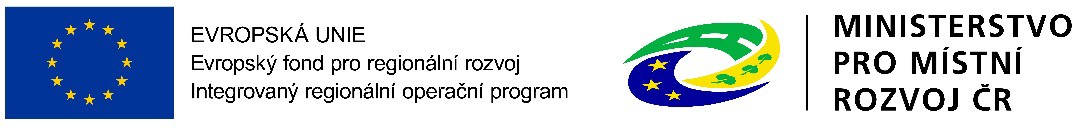 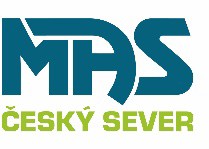 * Intenzita automobilové dopravy na dotčené silnici nebo místní komunikaci, stanovená na základě údajů z platného celostátního sčítání dopravy v roce 2016 nebo vlastního sčítání v souladu s TP 189. Intenzita je popsána ve studii proveditelnosti.Projekt úspěšně projde věcným hodnocením, když získá minimálně 25 bodů z celkového maximálního počtu 50 bodů4. Výzva „MAS Český sever, z. s. – IROP – Bezpečnost dopravy -Udržitelná doprava v MAS Český sever“4. Výzva „MAS Český sever, z. s. – IROP – Bezpečnost dopravy -Udržitelná doprava v MAS Český sever“4. Výzva „MAS Český sever, z. s. – IROP – Bezpečnost dopravy -Udržitelná doprava v MAS Český sever“4. Výzva „MAS Český sever, z. s. – IROP – Bezpečnost dopravy -Udržitelná doprava v MAS Český sever“4. Výzva „MAS Český sever, z. s. – IROP – Bezpečnost dopravy -Udržitelná doprava v MAS Český sever“4. Výzva „MAS Český sever, z. s. – IROP – Bezpečnost dopravy -Udržitelná doprava v MAS Český sever“Věcné hodnocení pro aktivitu CyklodopravaVěcné hodnocení pro aktivitu CyklodopravaVěcné hodnocení pro aktivitu CyklodopravaVěcné hodnocení pro aktivitu CyklodopravaVěcné hodnocení pro aktivitu CyklodopravaVěcné hodnocení pro aktivitu CyklodopravaPoř.Název kritériaFunkceBodové hodnoceníCharakteristika přiděleného počtu bodůZdroj informací1 Projekt přispěje ke svedení cyklistické dopravy z pozemní komunikace zatížené automobilovou dopravou. hodnotící20Průměrná intenzita automobilové dopravy dosahuje 3001 a více vozidel/den*Studie proveditelnosti Projektová dokumentace1 Projekt přispěje ke svedení cyklistické dopravy z pozemní komunikace zatížené automobilovou dopravou. hodnotící15Průměrná intenzita automobilové dopravy je 1001- 3000 vozidel/den *Studie proveditelnosti Projektová dokumentace1 Projekt přispěje ke svedení cyklistické dopravy z pozemní komunikace zatížené automobilovou dopravou. hodnotící10Průměrná intenzita automobilové dopravy je 501- 1000 vozidel/den *Studie proveditelnosti Projektová dokumentace1 Projekt přispěje ke svedení cyklistické dopravy z pozemní komunikace zatížené automobilovou dopravou. hodnotící5Průměrná intenzita automobilové dopravy je 301-500 vozidel/den *Studie proveditelnosti Projektová dokumentace1 Projekt přispěje ke svedení cyklistické dopravy z pozemní komunikace zatížené automobilovou dopravou. hodnotící0Průměrná intenzita automobilové dopravy je 0-300 vozidel/den *Studie proveditelnosti Projektová dokumentace2 Předmětem projektu je výstavba cyklostezky nebo realizace liniového opatření pro cyklisty. hodnotící25V celkové délce větší než 3 km. Žádost o podporu, Studie proveditelnosti, Projektová dokumentace2 Předmětem projektu je výstavba cyklostezky nebo realizace liniového opatření pro cyklisty. hodnotící20V celkové délce větší než 2 km do 3 km včetně.Žádost o podporu, Studie proveditelnosti, Projektová dokumentace2 Předmětem projektu je výstavba cyklostezky nebo realizace liniového opatření pro cyklisty. hodnotící15V celkové délce větší než 1 km do 2 km včetně. Žádost o podporu, Studie proveditelnosti, Projektová dokumentace2 Předmětem projektu je výstavba cyklostezky nebo realizace liniového opatření pro cyklisty. hodnotící10V celkové délce od 0,5 km do 1 km včetně.Žádost o podporu, Studie proveditelnosti, Projektová dokumentace2 Předmětem projektu je výstavba cyklostezky nebo realizace liniového opatření pro cyklisty. hodnotící0V celkové délce méně než 0,5 km. Žádost o podporu, Studie proveditelnosti, Projektová dokumentace3Projekt je navržen k realizaci v rámci systému integrované dopravy.hodnotící5Projekt zahrnuje realizaci výstavby cyklostezky/jízdních pruhů pro cyklisty nebo liniového opatření pro cyklisty, bezprostředně k přestupnímu uzlu/stanici/zastávce veřejné dopravy obsluhované linkami v systému integrované dopravy (systému integrovaných veřejných služeb v přepravě cestujících ve smyslu zákona č. 194/2010 Sb.)Studie proveditelnostiProjektová dokumentace3Projekt je navržen k realizaci v rámci systému integrované dopravy.hodnotící0Projekt nezahrnuje realizaci výstavby cyklostezky/jízdních pruhů pro cyklisty nebo liniového opatření pro cyklisty, bezprostředně k přestupnímu uzlu/stanici/zastávce veřejné dopravy obsluhované linkami v systému integrované dopravy (systému integrovaných veřejných služeb v přepravě cestujících ve smyslu zákona č. 194/2010 Sb.)Studie proveditelnostiProjektová dokumentace